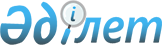 Об утверждении Правил, сроков и форм представления Министерством информации и коммуникаций Республики Казахстан сведений о налогоплательщиках, имеющих объекты налогообложения и (или) объекты, связанные с налогообложением, а также об объектах налогообложения и (или) объектах, связанных с налогообложениемПриказ Министра финансов Республики Казахстан от 23 февраля 2018 года № 285. Зарегистрирован в Министерстве юстиции Республики Казахстан 30 марта 2018 года № 16701.
      В соответствии с пунктом 3 статьи 26 Кодекса Республики Казахстан от 25 декабря 2017 года "О налогах и других обязательных платежах в бюджет" (Налоговый кодекс) ПРИКАЗЫВАЮ:
      1. Утвердить прилагаемые:
      1) Правила и сроки представления Министерством информации и коммуникаций Республики Казахстан сведений о налогоплательщиках, имеющих объекты налогообложения и (или) объекты, связанные с налогообложением, а также об объектах налогообложения и (или) объектах, связанных с налогообложением, согласно приложению 1 к настоящему приказу;
      2) форму сведений по имуществу физических лиц (квартиры) согласно приложению 2 к настоящему приказу;
      3) форму сведений по имуществу физических лиц (частные дома) согласно приложению 3 к настоящему приказу;
      4) форму сведений по имуществу физических лиц (дачные строения) согласно приложению 4 к настоящему приказу;
      5) форму сведений по имуществу физических лиц (гаражи) согласно приложению 5 к настоящему приказу;
      6) форму сведений по земельным участкам, предоставленным для индивидуального жилищного строительства, согласно приложению 6 к настоящему приказу;
      7) форму сведений по земельным участкам, предоставленным собственникам помещений (участникам) кондоминиума под многоэтажные жилые дома, согласно приложению 7 к настоящему приказу;
      8) форму сведений по земельным участкам, предоставленным для ведения личного (подсобного) хозяйства, садоводства и дачного строительства, согласно приложению 8 к настоящему приказу;
      9) форму сведений по земельным участкам физических лиц (за исключением земельных участков, предоставленных для индивидуального жилищного строительства, собственникам помещений (участникам) кондоминиума под многоэтажные жилые дома, для ведения личного (подсобного) хозяйства, садоводства и дачного строительства) согласно приложению 9 к настоящему приказу;
      10) форму сведений по земельным участкам юридических лиц и их структурных подразделений согласно приложению 10 к настоящему приказу;
      11) форму сведений по земельным участкам крестьянских (фермерских) хозяйств согласно приложению 11 к настоящему приказу.
      2. Комитету государственных доходов Министерства финансов Республики Казахстан (Тенгебаев А.М.) в установленном законодательством порядке обеспечить:
      1) государственную регистрацию настоящего приказа в Министерстве юстиции Республики Казахстан;
      2) в течение десяти календарных дней со дня государственной регистрации настоящего приказа направление его копии в бумажном и электронном виде на казахском и русском языках в Республиканское государственное предприятие на праве хозяйственного ведения "Республиканский центр правовой информации" Министерства юстиции Республики Казахстан для официального опубликования и включения в Эталонный контрольный банк нормативных правовых актов Республики Казахстан;
      3) размещение настоящего приказа на интернет-ресурсе Министерства финансов Республики Казахстан;
      4) в течение десяти рабочих дней после государственной регистрации настоящего приказа в Министерстве юстиции Республики Казахстан представление в Департамент юридической службы Министерства финансов Республики Казахстан сведений об исполнении мероприятий, предусмотренных подпунктами 1), 2) и 3) настоящего пункта.
      3. Настоящий приказ вводится в действие по истечении десяти календарных дней после дня его первого официального опубликования.
      "СОГЛАСОВАН"
Министр информации
и коммуникаций
Республики Казахстан
______________ Д. Абаев
14 марта 2018 года Правила и сроки представления Министерством информации и коммуникаций Республики Казахстан сведений о налогоплательщиках, имеющих объекты налогообложения и (или) объекты, связанные с налогообложением, а также об объектах налогообложения и (или) объектах, связанных с налогообложением Глава 1. Общие положения
      1. Настоящие Правила и сроки представления сведений о налогоплательщиках, имеющих объекты налогообложения и (или) объекты, связанные с налогообложением, а также об объектах налогообложения и (или) объектах, связанных с налогообложением, разработаны в соответствии с пунктом 3 статьи 26 Кодекса Республики Казахстан от 25 декабря 2017 года "О налогах и других обязательных платежах в бюджет" и определяют порядок и сроки представления Министерством информации и коммуникаций Республики Казахстан в лице Государственной корпорации "Правительство для граждан" (далее – Государственная корпорация) в органы государственных доходов по месту своего нахождения сведений о налогоплательщиках, имеющих объекты налогообложения и (или) объекты, связанные с налогообложением, а также об объектах налогообложения и (или) объектах, связанных с налогообложением (далее – сведения). Глава 2. Порядок представления сведений
      2. Сведения представляются в бумажном и (или) электронном виде (в формате Microsoft Excel) на казахском и русском языках в двух экземплярах:
      1) первый экземпляр остается в Государственной корпорации;
      2) второй экземпляр передается в органы государственных доходов.
      3. Сведения, представляемые в органы государственных доходов, подписываются руководителем Государственной корпорации либо лицом, его замещающим, а также должностным лицом, ответственным за составление сведений, и заверяются печатью. 
      4. Должностное лицо органа государственных доходов, ответственное за прием сведений, расписывается в получении сведений с указанием фамилии, имени, отчества (при его наличии), должности и даты получения. Глава 3. Сроки представления сведений
      5. Государственной корпорацией ежегодно, не позднее 15 числа второго месяца, следующего за отчетным годом, представляются в органы государственных доходов по месту своего нахождения следующие сведения:
      1) по имуществу физических лиц (квартиры) согласно приложению 2 к настоящему приказу;
      2) по имуществу физических лиц (частные дома) согласно приложению 3 к настоящему приказу;
      3) по имуществу физических лиц (дачные строения) согласно приложению 4 к настоящему приказу;
      4) по имуществу физических лиц (гаражи) согласно приложению 5 к настоящему приказу;
      5) по земельным участкам, предоставленным для индивидуального жилищного строительства, согласно приложению 6 к настоящему приказу;
      6) по земельным участкам, предоставленным собственникам помещений (участникам) кондоминиума под многоэтажными жилыми домами, согласно приложению 7 к настоящему приказу;
      7) по земельным участкам, предоставленным для ведения личного (подсобного) хозяйства, садоводства и дачного строительства, согласно приложению 8 к настоящему приказу;
      8) по земельным участкам физических лиц (за исключением земельных участков, предоставленных для индивидуального жилищного строительства, собственникам помещений (участникам) кондоминиума под многоэтажные жилые дома, для ведения личного (подсобного) хозяйства, садоводства и дачного строительства) согласно приложению 9 к настоящему приказу;
      9) по земельным участкам юридических лиц и их структурных подразделений согласно приложению 10 к настоящему приказу;
      10) по земельным участкам крестьянских (фермерских) хозяйств согласно приложению 11 к настоящему приказу. Сведения по имуществу физических лиц (квартиры) за 20___ год
      _____________________________________________________ _________________
       (Фамилия, имя, отчество (при его наличии) руководителя       (подпись, МП)
       Государственной корпорации )
       ______________________________________________________ _________________
       (Фамилия, имя, отчество (при его наличии) должностного             (подпись)
       лица, ответственного за составление сведений)
       Дата составления "___" ___________________ 20___ год
       Пояснение по заполнению настоящей формы "Сведения по имуществу физических
       лиц (квартиры)" приведено в приложении к настоящей форме.  Пояснение по предоставлению сведений по имуществу физических лиц
(квартиры)
      В графе 1 формы указывается номер по порядку. Последующая информация не должна прерывать нумерацию по порядку;
      В графе 2 формы указывается наименование населенного пункта, где расположен объект недвижимости;
      В графе 3 формы указывается наименование улицы (проспекта, переулка, микрорайона), где расположен объект недвижимости;
      В графе 4 формы указывается номер дома;
      В графе 5 формы указывается номер квартиры;
      В графе 6 формы указывается общая площадь квартиры в квадратных метрах;
      В графе 7 формы указывается кадастровый номер объекта недвижимости;
      В графе 8 формы указывается дата регистрации права на недвижимое имущество;
      В графе 9 формы указывается фамилия, имя, отчество (при его наличии) физического лица;
      В графе 10 формы указывается индивидуальный идентификационный номер физического лица, указанного в графе 9;
      В графе 11 формы указывается оценочная стоимость имущества для целей налогообложения
      в тенге;
      В графе 12 формы указывается право собственности (частное, общее совместное, общее долевое);
      В графе 13 формы указывается доля в имуществе (при общей долевой собственности) в процентах. Сведения по имуществу физических лиц (частные дома) за 20___ год
      ______________________________________________________ ___________________
       (Фамилия, имя, отчество (при его наличии) руководителя             (подпись, МП)
       Государственной корпорации )
       ______________________________________________________ ___________________
       (Фамилия, имя, отчество (при его наличии) должностного             (подпись)
       лица, ответственного за составление сведений)
       Дата составления "___" ___________________ 20___ год
       Пояснение по заполнению настоящей формы "Сведения по имуществу физических
       лиц (частные дома)" приведено в приложении к настоящей форме.  Пояснение по предоставлению сведений по имуществу физических лиц (частные дома)
      В графе 1 формы указывается номер по порядку. Последующая информация не должна прерывать нумерацию по порядку;
      В графе 2 формы указывается наименование населенного пункта, где расположен объект недвижимости;
      В графе 3 формы указывается наименование улицы (проспекта, переулка, микрорайона), где расположен объект недвижимости;
      В графе 4 формы указывается номер дома;
      В графе 5 формы указывается номер квартиры;
      В графе 6 формы указывается общая площадь дома, квартиры в квадратных метрах;
      В графе 7 формы указывается кадастровый номер объекта недвижимости;
      В графе 8 формы указывается дата регистрации права на недвижимое имущество;
      В графе 9 формы указывается фамилия, имя, отчество (при его наличии) физического лица;
      В графе 10 формы указывается индивидуальный идентификационный номер физического лица, указанного в графе 9;
      В графе 11 формы указывается оценочная стоимость имущества для целей налогообложения в тенге;
      В графе 12 формы указывается право собственности (частное, общее совместное, общее долевое);
      В графе 13 формы указывается доля в имуществе (при общей долевой собственности) в процентах. Сведения по имуществу физических лиц (дачные строения) за 20___ год
      ______________________________________________________ ___________________
       (Фамилия, имя, отчество (при его наличии) руководителя             (подпись, МП)
       Государственной корпорации)
       ______________________________________________________ ___________________
       (Фамилия, имя, отчество (при его наличии) должностного             (подпись)
       лица, ответственного за составление сведений)
       Дата составления "___" ___________________ 20___ год
       Пояснение по заполнению настоящей формы "Сведения по имуществу физических
       лиц (дачные строения)" приведено в приложении к настоящей форме.  Пояснение по предоставлению сведений по имуществу физических лиц (дачные строения)
      В графе 1 формы указывается номер по порядку. Последующая информация не должна прерывать нумерацию по порядку;
      В графе 2 формы указывается фамилия, имя, отчество (при его наличии) физического лица;
      В графе 3 формы указывается индивидуальный идентификационный номер физического лица, указанного в графе 2;
      В графе 4 формы указывается целевое назначение объекта недвижимости;
      В графе 5 формы указывается наименование населенного пункта, место нахождения объекта (адрес);
      В графе 6 формы указывается кадастровый номер земельного участка;
      В графе 7 формы указывается дата регистрации права на недвижимое имущество;
      В графе 8 формы указывается оценочная стоимость имущества для целей налогообложения в тенге;
      В графе 9 формы указывается право собственности (частное, общее совместное, общее долевое);
      В графе 10 формы указывается доля в имуществе (при общей долевой собственности). Сведения по имуществу физических лиц (гаражи) за 20___ год
      ______________________________________________________ ___________________
       (Фамилия, имя, отчество (при его наличии) руководителя             (подпись, МП)
       Государственной корпорации)
       _____________________________________________________ ____________________
       (Фамилия, имя, отчество (при его наличии) должностного             (подпись)
       лица, ответственного за составление сведений)
       Дата составления "___" ___________________ 20___ год
       Пояснение по заполнению настоящей формы "Сведения по имуществу физических
       лиц (гаражи)" приведено в приложении к настоящей форме.  Пояснение по предоставлению сведений по имуществу физических лиц (дачные строения)
      В графе 1 формы указывается номер по порядку. Последующая информация не должна прерывать нумерацию по порядку;
      В графе 2 формы указывается фамилия, имя, отчество (при его наличии) физического лица;
      В графе 3 формы указывается индивидуальный идентификационный номер физического лица, указанного в графе 2;
      В графе 4 формы указывается целевое назначение объекта недвижимости;
      В графе 5 формы указывается наименование населенного пункта, место нахождения объекта (адрес);
      В графе 6 формы указывается кадастровый номер объекта недвижимости;
      В графе 7 формы указывается дата регистрации права на недвижимое имущество;
      В графе 8 формы указывается оценочная стоимость имущества для целей налогообложения в тенге;
      В графе 9 формы указывается право собственности (частное, общее совместное, общее долевое);
      В графе 10 формы указывается доля в имуществе (при общей долевой собственности). Сведения по земельным участкам, предоставленным для индивидуального жилищного строительства за 20___ год
      ______________________________________________________ ___________________
       (Фамилия, имя, отчество (при его наличии) руководителя             (подпись, МП)
       Государственной корпорации)
       ______________________________________________________ ___________________
       (Фамилия, имя, отчество (при его наличии) должностного             (подпись)
       лица, ответственного за составление сведений)
       Дата составления "___" ___________________ 20___ год
       Пояснение по заполнению настоящей формы "Сведения по земельным участкам,
       предоставленным для индивидуального жилищного строительства" приведено в
       приложении к настоящей форме.  Пояснение по предоставлению сведений по земельным участкам, предоставленным для индивидуального жилищного строительства
      В графе 1 формы указывается номер по порядку. Последующая информация не должна прерывать нумерацию по порядку;
      В графе 2 формы указывается наименование населенного пункта, где расположен земельный участок;
      В графе 3 формы указывается наименование улицы (проспекта, переулка, микрорайона), где расположен земельный участок (при его наличии);
      В графе 4 формы указывается номер участка;
      В графе 5 формы указывается фамилия, имя, отчество (при его наличии) физического лица;
      В графе 6 формы указывается индивидуальный идентификационный номер физического лица, указанного в графе 5;
      В графе 7 формы указывается право собственности (частное, общее совместное, общее долевое);
      В графе 8 формы указывается наименование правоустанавливающего документа на земельный участок (при его наличии);
      В графе 9 формы указывается дата правоустанавливающего документа на земельный участок;
      В графе 10 формы указывается номер правоустанавливающего документа на земельный участок (при его наличии);
      В графе 11 формы указывается площадь доли в квадратных метрах (при долевой собственности);
      В графе 12 формы указывается площадь земельного участка в квадратных метрах;
      В графе 13 формы указывается кадастровый номер земельного участка. Сведения по земельным участкам, предоставленным собственникам помещений (участникам) кондоминиума под многоэтажные жилые дома за 20___ год
      ______________________________________________________ ___________________
       (Фамилия, имя, отчество (при его наличии) руководителя             (подпись, МП)
       Государственной корпорации)
       _____________________________________________________ ____________________
       (Фамилия, имя, отчество (при его наличии) должностного             (подпись)
       лица, ответственного за составление сведений)
       Дата составления "___" ___________________ 20___ год
       Пояснение по заполнению настоящей формы "Сведения по земельным участкам,
       предоставленным собственникам помещений (участникам) кондоминиума под
       многоэтажными жилыми домами" приведено в приложении к настоящей форме. Пояснение по предоставлению сведений по земельным участкам, предоставленным собственникам помещений (участникам) кондоминиума под многоэтажные жилые дома
      В графе 1 формы указывается номер по порядку. Последующая информация не должна прерывать нумерацию по порядку;
      В графе 2 формы указывается наименование кондоминиума;
      В графе 3. формы указывается бизнес–идентификационный номер /индивидуальный идентификационный номер лица, указанного в графе 2;
      В графе 4 формы указывается наименование населенного пункта, где расположен земельный участок;
      В графе 5 формы указывается наименование улицы (проспекта, переулка, микрорайона), где расположен земельный участок (при его наличии);
      В графе 6 формы указывается номер участка;
      В графе 7 формы указывается право собственности (частное, общее совместное, общее долевое);
      В графе 8 формы указывается наименование правоустанавливающего документа на земельный участок;
      В графе 9 формы указывается дата правоустанавливающего документа на земельный участок;
      В графе 10 формы указывается номер правоустанавливающего документа на земельный участок (при его наличии);
      В графе 11 формы указывается площадь доли в квадратных метрах (при долевой собственности);
      В графе 12 формы указывается площадь земельного участка в квадратных метрах;
      В графе 13 формы указывается кадастровый номер земельного участка. Сведения по земельным участкам, предоставленным для ведения личного (подсобного) хозяйства, садоводства и дачного строительства за 20___ год
      продолжение таблицы
      ______________________________________________________ ___________________
       (Фамилия, имя, отчество (при его наличии) руководителя             (подпись, МП)
       Государственной корпорации)
       ______________________________________________________ ___________________
       (Фамилия, имя, отчество (при его наличии) должностного             (подпись)
       лица, ответственного за составление сведений)
       Дата составления "___" ___________________ 20___ год
       Пояснение по заполнению настоящей формы "Сведения по земельным участкам,
       предоставленным для ведения личного (подсобного) хозяйства, садоводства и дачного
       строительства" приведено в приложении к настоящей форме. Пояснение по предоставлению сведений по земельным участкам, предоставленным для ведения личного (подсобного) хозяйства, садоводства и дачного строительства
      В графе 1 формы указывается номер по порядку. Последующая информация не должна прерывать нумерацию по порядку;
      В графе 2 формы указывается фамилия, имя, отчество (при его наличии) физического лица;
      В графе 3 формы указывается Индивидуальный идентификационный номер физического лица, указанного в графе 2;
      В графе 4 формы указывается наименование населенного пункта, где расположен земельный участок;
      В графе 5 формы указывается наименование улицы (проспекта, переулка, микрорайона), где расположен земельный участок (при его наличии);
      В графе 6 формы указывается номер участка;
      В графе 7 формы указывается право собственности (частное, общее совместное, общее долевое);
      В графе 8 формы указывается наименование правоустанавливающего документа на земельный участок;
      В графе 9 формы указывается дата правоустанавливающего документа на земельный участок;
      В графе 10 формы указывается номер правоустанавливающего документа на земельный участок (при его наличии);
      В графе 11 формы указывается целевое назначение земельного участка;
      В графе 12 формы указывается площадь доли в квадратных метрах (при долевой собственности);
      В графе 13 формы указывается площадь земельного участка в квадратных метрах;
      В графе 14 формы указывается кадастровый номер земельного участка. Сведения по земельным участкам физических лиц (за исключением земельных участков, предоставленных для индивидуального жилищного строительства, собственникам помещений (участникам) кондоминиума под многоэтажные жилые дома, для ведения личного (подсобного) хозяйства, садоводства и дачного строительства) за 20___ год
      продолжение таблицы
      ______________________________________________________ ___________________
       (Фамилия, имя, отчество (при его наличии) руководителя             (подпись, МП)
       Государственной корпорации)
       ______________________________________________________ ___________________
       (Фамилия, имя, отчество (при его наличии) должностного             (подпись)
       лица, ответственного за составление сведений)
       Дата составления "___" ___________________ 20___ год
       Пояснение по заполнению настоящей формы Сведения по земельным участкам
       физических лиц (за исключением земельных участков, предоставленных для
       индивидуального жилищного строительства, собственникам помещений (участникам)
       кондоминиума под многоэтажные жилые дома, для ведения личного (подсобного)
       хозяйства, садоводства и дачного строительства) приведено в приложении к
       настоящей форме. Пояснение по предоставлению сведений по земельным участкам физических лиц (за исключением земельных участков, предоставленных для индивидуального жилищного строительства, собственникам помещений (участникам) кондоминиума под многоэтажные жилые дома, для ведения личного (подсобного) хозяйства, садоводства и дачного строительства)
      В графе 1 формы указывается номер по порядку. Последующая информация не должна прерывать нумерацию по порядку;
      В графе 2 формы указывается фамилия, имя, отчество (при его наличии) физического лица;
      В графе 3. формы указывается Индивидуальный идентификационный номер физического лица, указанного в графе 2;
      В графе 4 формы указывается наименование населенного пункта, где расположен земельный участок;
      В графе 5 формы указывается наименование улицы (проспекта, переулка, микрорайона), где расположен земельный участок (при его наличии);
      В графе 6 формы указывается номер участка;
      В графе 7 формы указывается право собственности (частное, общее совместное, общее долевое);
      В графе 8 формы указывается наименование правоустанавливающего документа на земельный участок;
      В графе 9 формы указывается дата правоустанавливающего документа на земельный участок;
      В графе 10 формы указывается номер правоустанавливающего документа на земельный участок (при его наличии);
      В графе 11 формы указывается целевое назначение земельного участка;
      В графе 12 формы указывается категория земли;
      В графе 13 формы указывается площадь доли в квадратных метрах (при долевой собственности);
      В графе 14 формы указывается площадь земельного участка в квадратных метрах;
      В графе 15 формы указывается кадастровый номер земельного участка. Сведения по земельным участкам юридических лиц и их структурных подразделений за 20___ год
      продолжение таблицы
      ______________________________________________________ ___________________
       (Фамилия, имя, отчество (при его наличии) руководителя             (подпись, МП)
       Государственной корпорации)
       ______________________________________________________ ___________________
       (Фамилия, имя, отчество (при его наличии) должностного             (подпись)
       лица, ответственного за составление сведений)
       Дата составления "___" ___________________ 20___ год
       Пояснение по заполнению настоящей формы "Сведения по земельным участкам
       юридических лиц и их структурных подразделений" приведено в приложении к
       настоящей форме.  Пояснение по предоставлению сведений по земельным участкам юридических лиц и их структурных подразделений
      В графе 1 формы указывается номер по порядку. Последующая информация не должна прерывать нумерацию по порядку;
      В графе 2 формы указывается наименование юридического лица;
      В графе 3 формы указывается бизнес–идентификационный номер юридического лица, указанного в графе 2;
      В графе 4 формы указывается наименование населенного пункта, где расположен земельный участок (при его наличии);
      В графе 5 формы указывается наименование улицы (проспекта, переулка, микрорайона), где расположен земельный участок (при его наличии);
      В графе 6 формы указывается номер участка;
      В графе 7 формы указывается наименование правоустанавливающего документа на земельный участок;
      В графе 8 формы указывается дата правоустанавливающего документа на земельный участок;
      В графе 9 формы указывается номер правоустанавливающего документа на земельный участок (при его наличии);
      В графе 10 формы указывается площадь доли в квадратных метрах (при долевой собственности);
      В графе 11 формы указывается целевое назначение земельного участка;
      В графе 12 формы указывается категория земли;
      В графе 13 формы указывается кадастровый номер земельного участка;
      В графе 14 формы указывается общая площадь земельного участка в квадратных метрах;
      В графе 15 формы указывается балл бонитета (при его наличии);
      В графе 16 формы указывается право собственности (частное, общее совместное, общее долевое). Сведения по земельным участкам крестьянских (фермерских) хозяйств за 20___ год
      продолжение таблицы
      ______________________________________________________ ___________________
       (Фамилия, имя, отчество (при его наличии) руководителя             (подпись, МП)
       Государственной корпорации)
       ______________________________________________________ ___________________
       (Фамилия, имя, отчество (при его наличии) должностного             (подпись)
       лица, ответственного за составление сведений)
       Дата составления "___" ___________________ 20___ год
       Пояснение по заполнению настоящей формы "Сведения по земельным участкам
       крестьянских (фермерских) хозяйств" приведено в приложении к настоящей форме.  Пояснение по предоставлению сведений по земельным участкам крестьянских (фермерских) хозяйств
      В графе 1 формы указывается номер по порядку. Последующая информация не должна прерывать нумерацию по порядку;
      В графе 2 формы указывается наименование землепользователя;
      В графе 3 формы указывается бизнес–идентификационный номер /индивидуальный идентификационный номер землепользователя, указанного в графе 2;
      В графе 4 формы указывается наименование населенного пункта, где расположен земельный участок (при его наличии);
      В графе 5 формы указывается место нахождения земельного участка (при его наличии);
      В графе 6 формы указывается номер участка;
      В графе 7 формы указывается наименование правоустанавливающего документа на земельный участок;
      В графе 8 формы указывается дата правоустанавливающего документа на земельный участок;
      В графе 9 формы указывается номер правоустанавливающего документа на земельный участок (при его наличии);
      В графе 10 формы указывается площадь доли в квадратных метрах (при долевой собственности);
      В графе 11 формы указывается целевое назначение земельного участка;
      В графе 12 формы указывается категория земли;
      В графе 13 формы указывается кадастровый номер земельного участка;
      В графе 14 формы указывается общая площадь земельного участка в квадратных метрах;
      В графе 15 формы указывается балл бонитета (при его наличии);
      В графе 16 формы указывается право собственности (частное, общее совместное, общее долевое).
					© 2012. РГП на ПХВ «Институт законодательства и правовой информации Республики Казахстан» Министерства юстиции Республики Казахстан
				
      Министр финансов
Республики Казахстан 

Б. Султанов
Приложение 1
к приказу Министра финансов
Республики Казахстан
от 23 февраля 2018 года № 285Приложение 2
к приказу Министра финансов
Республики Казахстан
от 23 февраля 2018 года № 285форма
№
Наименование населенного пункта
Наименование улицы (проспекта, переулка, микрорайона)
Номер дома
Номер квартиры
Общая площадь (квадратный метр)
Кадастровый номер объекта недвижимости
Дата регистрации права на недвижимое имущество
Фамилия, имя, отчество (при его наличии)
Индивидуальный идентификационный номер
Стоимость имущества для целей налогообложения, (тенге)
Право собственности (частное, общее совместное, общее долевое)
Доля в имуществе (при общей долевой собственности), процент
1
2
3
4
5
6
7
8
9
10
11
12
13
ИТОГО:Приложение
к форме сведений по имуществу
физических лиц (квартиры)Приложение 3
к приказу Министра финансов
Республики Казахстан
от 23 февраля 2018 года № 285форма
№
Наименование населенного пункта
Наименование улицы (проспекта, переулка, микрорайона)
Номер дома
Номер квартиры
Общая площадь (квадратный метр)
Кадастровый номер объекта недвижимости
Дата регистрации права на недвижимое имущество
Фамилия, имя, отчество (при его наличии)
Индивидуальный идентификационный номер
Стоимость имущества для целей налогообложения, (тенге)
Право собственности (частное, общее совместное, общее долевое)
Доля в имуществе (при общей долевой собственности), процент
1
2
3
4
5
6
7
8
9
10
11
12
13
ИТОГО:Приложение
к форме сведений по имуществу
физических лиц (частные дома)Приложение 4
к приказу Министра финансов
Республики Казахстан
от 23 февраля 2018 года № 285форма
№
Фамилия, имя, отчество (при его наличии)
Индивидуальный идентификационный номер
Целевое назначение
Наименование населенного пункта, место нахождения объекта (адрес)
Кадастровый номер объекта недвижимости
Дата регистрации права на недвижимое имущество
Стоимость имущества для целей налогообложения, (тенге)
Право собственности (частное, общее совместное, общее долевое)
Доля в имуществе (при общей долевой собственности)
1
2
3
4
5
6
7
8
9
10
ИТОГО:Приложение
к форме сведений по имуществу
физических лиц (дачные
строения)Приложение 5
к приказу Министра финансов
Республики Казахстан
от 23 февраля 2018 года № 285Форма
№
Фамилия, имя, отчество (при его наличии)
Индивидуальный идентификационный номер
Целевое назначение
Наименование населенного пункта, место нахождения объекта (адрес)
Кадастровый номер объекта недвижимости
Дата регистрации права на недвижимое имущество
Стоимость имущества для целей налогообложения, (тенге)
Право собственности (частное, общее совместное, общее долевое)
Доля в имуществе (при общей долевой собственности)
1
2
3
4
5
6
7
8
9
10
ИТОГО:Приложение
к форме сведений по имуществу
физических лиц (дачные
строения)Приложение 6
к приказу Министра финансов
Республики Казахстан
от 23 февраля 2018 года № 285форма
№
Наименование населенного пункта
Наименование улицы (проспекта, переулка, микрорайона), где расположен земельный участок (при его наличии)
Номер участка
Фамилия, имя, отчество (при его наличии)
Индивидуальный идентификационный номер
Право собственности (частное, общее совместное, общее долевое)
Наименование правоустанавливающего документа на земельный участок
Дата правоустанавливающего документа на земельный участок
Номер правоустанавливающего документа на земельный участок (при его наличии)
Площадь доли, квадратный метр (при долевой собственности)
Площадь земельного участка, квадратный метр
Кадастровый номер земельного участка
1
2
3
4
5
6
7
8
9
10
11
12
13
 ИТОГО:Приложение
к форме сведений по земельным
участкам, предоставленным для
индивидуального жилищного
строительстваПриложение 7
к приказу Министра финансов
Республики Казахстан
от 23 февраля 2018 года № 285форма
№
Наименование кондоминиума
Бизнес–идентификационный номер/Индивидуальный идентификационный номер
Наименование населенного пункта
Наименование улицы (проспекта, переулка, микрорайона), где расположен земельный участок (при его наличии)
Номер участка
Право собственности (частное, общее совместное, общее долевое)
Наименование правоустанавливающего документа на земельный участок
Дата правоустанавливающего документа на земельный участок
Номер правоустанавливающего документа на земельный участок (при его наличии)
Площадь доли, квадратный метр (при долевой собственности)
Площадь земельного участка, квадратный метр
Кадастровый номер земельного участка
1
2
3
4
5
6
7
8
9
10
11
12
13
 ИТОГО:Приложение
к форме сведений по земельным
участкам, предоставленным
собственникам помещений
(участникам) кондоминиума
под многоэтажные жилые домаПриложение 8
к приказу Министра финансов
Республики Казахстан
от 23 февраля 2018 года № 285форма
№
Фамилия, имя, отчество (при его наличии)
Индивидуальный идентификационный номер
Наименование населенного пункта
Наименование улицы (проспекта, переулка, микрорайона), где расположен земельный участок (при его наличии)
Номер участка
Право собственности (частное, общее совместное, общее долевое)
Наименование правоустанавливающего документа на земельный участок
Дата правоустанавливающего документа на земельный участок
1
2
3
4
5
6
7
8
9
 ИТОГО:
Номер правоустанавливающего документа на земельный участок (при его наличии)
Целевое назначение земельного участка
Площадь доли, квадратный метр (при долевой собственности)
Площадь земельного участка, квадратный метр
Кадастровый номер земельного участка
10
11
12
13
14Приложение
к форме сведений по земельным
участкам, предоставленным для
ведения личного (подсобного)
хозяйства, садоводства и
дачного строительстваПриложение 9
к приказу Министра финансов
Республики Казахстан
от 23 февраля 2018 года № 285форма
№
Фамилия, имя, отчество (при его наличии)
Индивидуальный идентификационный номер
Наименование населенного пункта
Наименование улицы (проспекта, переулка, микрорайона), где расположен земельный участок (при его наличии)
Номер участка
Право собственности (частное, общее совместное, общее долевое)
Наименование правоустанавливающего документа на земельный участок
Дата правоустанавливающего документа на земельный участок
1
2
3
4
5
6
7
8
9
 ИТОГО:
Номер правоустанавливающего документа на земельный участок (при его наличии)
Целевое назначение земельного участка
Категория земли
Площадь доли, квадратный метр.(При долевой собственности)
Площадь земельного участка, квадратный метр
Кадастровый номер земельного участка
10
11
12
13
14
15Приложение
к форме сведений по земельным
участкам физических лиц (за
исключением земельных
участков, предоставленных для
индивидуального жилищного
строительства, собственникам
помещений (участникам)
кондоминиума под
многоэтажные жилые дома, для
ведения личного (подсобного)
хозяйства, садоводства и
дачного строительства)Приложение 10
к приказу Министра финансов
Республики Казахстан
от 23 февраля 2018 года № 285форма
№
Наименование юридического лица
Бизнес–идентификационный номер
Наименование населенного пункта при его наличии)
Наименование улицы (проспекта, переулка, микрорайона), где расположен земельный участок (при его наличии)
Номер участка
Наименование правоустанавливающего документа на земельный участок
Дата правоустанавливающего документа на земельный участок
Номер правоустанавливающего документа на земельный участок (при его наличии)
1
2
3
4
5
6
7
8
9
 ИТОГО:
Площадь доли, квадратный метр (при долевой собственности)
Целевое назначение земельного участка
Категория земли
Кадастровый номер земельного участка
Площадь земельного участка (квадратный метр)
Балл бонитета (при его наличии)
Право собственности (частное, общее совместное, общее долевое)
10
11
12
13
14
15
16Приложение
к форме сведений по земельным
участкам юридических лиц и их
структурных подразделенийПриложение 11
к приказу Министра финансов
Республики Казахстан
от 23 февраля 2018 года № 285форма
№
Наименование землепользователя
Бизнес–идентификационный номер/Индивидуальный идентификационный номер
Наименование населенного пункта
Место нахождения земельного участка (при его наличии)
Номер участка
Наименование правоустанавливающего документа на земельный участок
Дата правоустанавливающего документа на земельный участок
Номер правоустанавливающего документа на земельный участок (при его наличии)
1
2
3
4
5
6
7
8
9
 ИТОГО:
Площадь доли, квадратный метр (при долевой собственности)
Целевое назначение земельного участка
Категория земли
Кадастровый номер земельного участка
Площадь земельного участка (квадратный метр)
Балл бонитета (при его наличии)
Право собственности (частное, общее совместное, общее долевое)
10
11
12
13
14
15
16Приложение
к форме сведений по земельным
участкам крестьянских
(фермерских) хозяйств